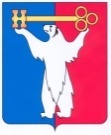 АДМИНИСТРАЦИЯ ГОРОДА НОРИЛЬСКАКРАСНОЯРСКОГО КРАЯРАСПОРЯЖЕНИЕ17.03.2020                                           г. Норильск                                              № 53-оргО создании комиссий по проведению обследования избирательных участков муниципального образования город Норильск, расположенных в границах Норильского одномандатного избирательного округа № 21В соответствии с Федеральным законом от 12.06.2002 № 67-ФЗ «Об основных гарантиях избирательных прав и права на участие в референдуме граждан Российской Федерации», с целью обеспечения антитеррористической, антикриминальной                           и противопожарной защищенности избирательных участков муниципального образования город Норильск, расположенных в границах Норильского одномандатного избирательного округа № 21,Утвердить состав комиссии по обследованию избирательных участков, расположенных в Центральном районе муниципального образования город Норильск в границах Норильского одномандатного избирательного округа № 21 (прилагается).Утвердить состав комиссии по обследованию избирательных участков, расположенных в районе Кайеркан муниципального образования город Норильск                      в границах Норильского одномандатного избирательного округа № 21 (прилагается).Утвердить состав комиссии по обследованию избирательного участка, расположенного в поселке Снежногорск муниципального образования город Норильск в границах Норильского одномандатного избирательного округа                        № 21 (прилагается).Комиссиям:- в период с 18.03.2020 по 08.04.2020 провести обследования избирательных участков, расположенных в границах Норильского одномандатного избирательного округа № 21, на предмет их антитеррористической, антикриминальной                                             и противопожарной защищенности, технической укрупнённости;-  по результатам обследования, в срок до 15.04.2020, обеспечить подготовку актов готовности избирательных участков, расположенных в границах Норильского одномандатного избирательного округа № 21, к проведению 19.04.2020 дополнительных выборов депутата Законодательного Собрания Красноярского края третьего созыва по Норильскому одномандатному избирательному округу № 21.Разместить настоящее распоряжение на официальном сайте муниципального образования город Норильск.Глава города Норильска                                                                                   Р.В. АхметчинУТВЕРЖДЕНраспоряжением Администрации города Норильскаот 17.03.2020 3 53-оргСОСТАВКОМИССИИ ПО ОБСЛЕДОВАНИЮ ИЗБИРАТЕЛЬНЫХ УЧАСТКОВ, РАСПОЛОЖЕННЫХ В ЦЕНТРАЛЬНОМ РАЙОНЕ МУНИЦИПАЛЬНОГО ОБРАЗОВАНИЯ ГОРОД НОРИЛЬСКУТВЕРЖДЕНраспоряжением Администрации города Норильскаот 17.03.2020 № 53-оргСОСТАВ КОМИССИИ ПО ОБСЛЕДОВАНИЮ ИЗБИРАТЕЛЬНЫХ УЧАСТКОВ, РАСПОЛОЖЕННЫХ В РАЙОНЕ КАЙЕРКАН МУНИЦИПАЛЬНОГО ОБРАЗОВАНИЯ ГОРОД НОРИЛЬСКУТВЕРЖДЕНраспоряжением Администрации города Норильскаот 17.03.2020 № 53-оргСОСТАВКОМИССИИ ПО ОБСЛЕДОВАНИЮ ИЗБИРАТЕЛЬНОГО УЧАСТКА, РАСПОЛОЖЕННОГО В ПОСЕЛКЕ СНЕЖНОГОРСК МУНИЦИПАЛЬНОГО ОБРАЗОВАНИЯ ГОРОД НОРИЛЬСКТимофеев Николай Анатольевич- заместитель Главы города Норильска по общим вопросам, председатель комиссииЧлены комиссии:КондратюкМаксим Павлович- заместитель начальника ОНД и ПР по МО                      г. Норильск ГУ МЧС России по Красноярскому краю (по согласованию)Королева Лилия Александровна- ведущий специалист-инженер производственно-технического отдела МКУ «Управление капитальных ремонтов и строительства» (по согласованию)Литвинов Дмитрий Васильевич- заместитель начальника ОУУПиДН Отдела МВД России по г. Норильску (по согласованию)Максименко Елена Петровна- инспектор группы организации службы                       роты полиции ОВО по г. Норильску - филиал ФГКУ «УВО ВНГ России по Красноярскому краю» (по согласованию)ПереверзевАндрей Сергеевич- ведущий специалист гражданской обороны отдела предупреждения чрезвычайных ситуаций Управления по делам гражданской обороны и чрезвычайным ситуациям Администрации города НорильскаСоколова Виктория Валерьевна- заместитель начальника управления                                 по дошкольному образованию и кадровым вопросам Управления общего                                        и дошкольного образования Администрации города НорильскаТрегубов Михаил Николаевич- член ТИК г. Норильска Красноярского края (по согласованию) НедбайлоЕлена Васильевна- заместитель Главы города Норильска по району Кайеркан – начальник Кайерканского территориального управления Администрации города Норильска, председатель комиссии- заместитель Главы города Норильска по району Кайеркан – начальник Кайерканского территориального управления Администрации города Норильска, председатель комиссииЧлены комиссии:КондратюкМаксим Павлович- заместитель начальника ОНД и ПР по МО                      г. Норильск ГУ МЧС России по Красноярскому краю (по согласованию)- заместитель начальника ОНД и ПР по МО                      г. Норильск ГУ МЧС России по Красноярскому краю (по согласованию)Королева Лилия Александровна- ведущий специалист-инженер производственно-технического отдела МКУ «Управление капитальных ремонтов и строительства» (по согласованию)- ведущий специалист-инженер производственно-технического отдела МКУ «Управление капитальных ремонтов и строительства» (по согласованию)ЛатышевВладимир Владимирович- заместитель начальника ОУУПиДН Отдела полиции № 3 Отдела МВД России по                               г. Норильску (по согласованию)- заместитель начальника ОУУПиДН Отдела полиции № 3 Отдела МВД России по                               г. Норильску (по согласованию)Максименко Елена Петровна- инспектор группы организации службы                       роты полиции ОВО по г. Норильску - филиал ФГКУ «УВО ВНГ России по Красноярскому краю» (по согласованию)- инспектор группы организации службы                       роты полиции ОВО по г. Норильску - филиал ФГКУ «УВО ВНГ России по Красноярскому краю» (по согласованию)Соколова Виктория Валерьевна- заместитель начальника управления                                 по дошкольному образованию и кадровым вопросам Управления общего и дошкольного образования Администрации города Норильска- заместитель начальника управления                                 по дошкольному образованию и кадровым вопросам Управления общего и дошкольного образования Администрации города Норильска- заместитель начальника управления                                 по дошкольному образованию и кадровым вопросам Управления общего и дошкольного образования Администрации города НорильскаСундуков Антон Евгеньевич- главный специалист отдела предупреждения чрезвычайных ситуаций Управления по делам гражданской обороны и чрезвычайным ситуациям Администрации города Норильска- главный специалист отдела предупреждения чрезвычайных ситуаций Управления по делам гражданской обороны и чрезвычайным ситуациям Администрации города Норильска- главный специалист отдела предупреждения чрезвычайных ситуаций Управления по делам гражданской обороны и чрезвычайным ситуациям Администрации города НорильскаТрегубов Михаил Николаевич- член ТИК г. Норильска Красноярского края (по согласованию)Шевченко Александр Витальевич- инженер технического отдела МКУ «Обеспечивающий комплекс учреждений культуры» (по согласованию)- инженер технического отдела МКУ «Обеспечивающий комплекс учреждений культуры» (по согласованию)Горовая Светлана Николаевна- заместитель Главы города Норильска по поселку Снежногорск – начальник Снежногорского территориального управления Администрации города Норильска, председатель комиссии- заместитель Главы города Норильска по поселку Снежногорск – начальник Снежногорского территориального управления Администрации города Норильска, председатель комиссииЧлены комиссии:КлимовСергей Викторович- начальник гидротехнического цеха 
Усть-Хантайская ГЭС АО «НТЭК» (по согласованию)- начальник гидротехнического цеха 
Усть-Хантайская ГЭС АО «НТЭК» (по согласованию)КобяковВячеслав Викторович- начальник пункта полиции № 2 Отдела МВД России по г. Норильску (по согласованию)- начальник пункта полиции № 2 Отдела МВД России по г. Норильску (по согласованию)Кунц Вадим Викторович- начальник пожарной части № 2 ООО «НТЦ «Экологическая безопасность Сибири» (по согласованию)- начальник пожарной части № 2 ООО «НТЦ «Экологическая безопасность Сибири» (по согласованию)Максименко Елена Петровна- инспектор группы организации службы                       роты полиции ОВО по г. Норильску - филиал ФГКУ «УВО ВНГ России по Красноярскому краю» (по согласованию)- инспектор группы организации службы                       роты полиции ОВО по г. Норильску - филиал ФГКУ «УВО ВНГ России по Красноярскому краю» (по согласованию)МартыноваЕлена Владимировна- главный специалист общего отдела Снежногорского территориального управления Администрации города Норильска- главный специалист общего отдела Снежногорского территориального управления Администрации города НорильскаСотрудник ОНД и ПР по МО              г. Норильск ГУ МЧС России по Красноярскому краю(по согласованию)(по согласованию)Член ТИК г. Норильска Красноярского краяЧлен ТИК г. Норильска Красноярского края((по согласованию)